с. Кичменгский ГородокОб уполномоченном органеВ соответствии с Федеральным законом от 11.08.1995 года № 135-ФЗ "О благотворительной деятельности и добровольчестве (волонтерстве)" Уставом Кичменгско-Городецкого муниципального района Муниципальное Собрание РЕШИЛО:Определить администрацию Кичменгско-Городецкого муниципального района в лице управления культуры, молодежной политики, туризма и спорта администрации района уполномоченным органом, осуществляющим полномочия в сфере добровольчества (волонтерства).Настоящее решение опубликовать в газете «Заря Севера».Решение вступает в силу с даты принятия.Глава района                                                                                        Л.Н.Дьякова 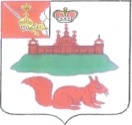 МУНИЦИПАЛЬНОЕ СОБРАНИЕКИЧМЕНГСКО-ГОРОДЕЦКОГО МУНИЦИПАЛЬНОГО РАЙОНАВОЛОГОДСКОЙ ОБЛАСТИМУНИЦИПАЛЬНОЕ СОБРАНИЕКИЧМЕНГСКО-ГОРОДЕЦКОГО МУНИЦИПАЛЬНОГО РАЙОНАВОЛОГОДСКОЙ ОБЛАСТИМУНИЦИПАЛЬНОЕ СОБРАНИЕКИЧМЕНГСКО-ГОРОДЕЦКОГО МУНИЦИПАЛЬНОГО РАЙОНАВОЛОГОДСКОЙ ОБЛАСТИРЕШЕНИЕРЕШЕНИЕРЕШЕНИЕот21.02.2019№130